City of Shelton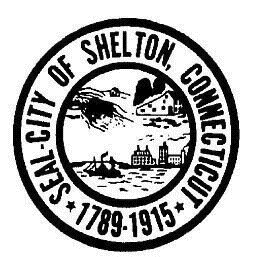 Parks & Recreation Department41 Church Street, Shelton, CT  06484-0668 203-925-8422 Info/Cancellation 203-331-4120www.cityofshelton.orgADVERTISING SIGNS on the Huntington GreenAdvertising may be done by Local non-profit groupsCity groups or organizationsLocal churchesAny group wishing to advertise must make a written request to the Parks and Recreation Department.Signs may not be displayed more than 2 weeks prior to the event and must be removed no more than 2 days after the event.They must be located in the corner of the Green near the fountain.No sign may be nailed into any trees.No sign may be larger than 16 sq. feet (4′ x 4′) per Planning and Zoning.Special requests on size will be considered.No more than 5 advertisements may be present at one time.Political advertising is not allowed.The Parks and Recreation Commission or it’s agents has the right to refuse signs or advertisements it deems inappropriate.Anyone not following the above policy will have their sign removed by the Parks & Recreation Department.Group: ______________________________	Type of Event: _______________________Date of Event: ________________________	Display Dates: _______________________I agree that the sign will be removed within 24 hours after the event.							____________________________________								Name							____________________________________								Phone #